Saint Maria Goretti Parish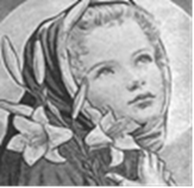 1601Derstine RoadHatfield, Pa.Phone: (215) 721-6559 WWW.StMariaGoretti.netCatechesis of the Good Shepherd Registration 2016-2017CGS is a Montessori approach to faith formation with children ages 3-12, which began in Rome over 50 years ago.  At St. Maria Goretti we have Level 1 sessions for ages 3-6.  It is rooted in the Bible, the liturgy of the Church, and the educational principles of Maria Montessori.  Maria Montessori was a devout Catholic who believed faith formation has an essential role in the development of the child.Tuition is $95.00 per student and the program begins September 11, 2016 and ends June 04, 2017.Family Name: 	______________________________Email Address:	______________________________Home Phone: 	______________________________Cell Phone:	______________________________Please note that sessions are limited to 10 children and fill up quickly.Special Concerns:_________________________________________________________________________________________________________________________________________________________________________________________________________________________________________________________________________________________________________________________________________________________________________________________________________________________________________Child’s NameSunday 9:20Sunday 11:20Wednesday 9:30Amount Enclosed